Publicado en  el 28/10/2016 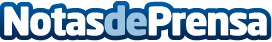 La digitalización de los trabajadores potencia la competitividadAprender nuevas habilidades por parte de los empleados de cualquier empresa, sobretodo si se trata de una entidad pequeña, es un paso muy importante para mejorar la competitividad enfrente los competidoresDatos de contacto:Nota de prensa publicada en: https://www.notasdeprensa.es/la-digitalizacion-de-los-trabajadores-potencia Categorias: E-Commerce Recursos humanos Digital http://www.notasdeprensa.es